Муниципальное автономное общеобразовательное учреждение«Прииртышская средняя общеобразовательная школа»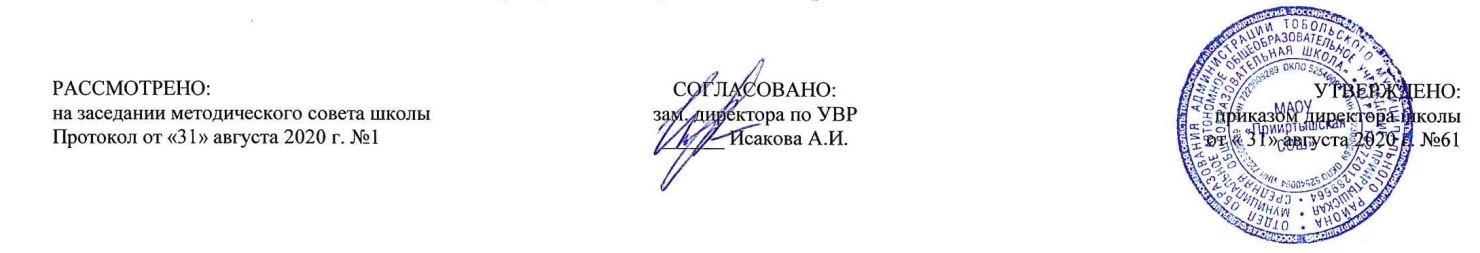 РАБОЧАЯ ПРОГРАММАпо русскому родному языкудля 9 классана 2020-2021 учебный годПланирование составлено в соответствии		                                                                        Составитель программы: Душина Мария Игоревна,с федеральным государственным образовательным стандартом	                 учитель русского языка и литературыосновного общего образования                                                                                                                                       высшей квалификационной категории2020 годПланируемые результаты освоения учебного предмета «Русский родной язык»Ученик научитсяпонимать и комментировать причины языковых изменений, приводить примеры взаимосвязи исторического развития русского языка с историей общества;приводить примеры, которые доказывают, что изучение русского языка позволяет лучше узнать историю и культуру страны;понимать и истолковывать значения русских слов с национально-культурным компонентом, в том числе ключевых слов русской культуры, правильно употреблять их в речи;выявлять единицы языка с национально-культурным компонентом значения в текстах;приводить примеры национального своеобразия, богатства, выразительности русского языка;анализировать национальное своеобразие общеязыковых и художественных метафор;понимать и истолковывать значения фразеологизмов с национально-культурным компонентом: анализировать и комментировать историю происхождения фразеологических оборотов; уместно употреблять их;распознавать источники крылатых слов и выражений;правильно употреблять пословицы, поговорки, крылатые слова и выражения в различных ситуациях общения;понимать и комментировать основные активные процессы в современном русском языке;понимать особенности освоения иноязычной лексики;комментировать особенности современных иноязычных заимствований; определять значения лексических заимствований последних десятилетий;характеризовать словообразовательные неологизмы по сфере употребления и стилистической окраске;объяснять причины изменения лексических значений слов и их стилистической окраски в современном русском языке;объяснять происхождение названий русских городов;соблюдать нормы ударения в отдельных грамматических формах самостоятельных частей речи;различать варианты орфоэпической и акцентологической нормы; употреблять слова с учетом произносительных вариантов современной орфоэпической нормы;употреблять слова в соответствии с их лексическим значением и требованием лексической сочетаемости;опознавать частотные примеры тавтологии и плеоназма;анализировать и различать типичные речевые ошибки;редактировать текст с целью исправления речевых ошибок;выявлять и исправлять речевые ошибки в устной и письменной речи;распознавать типичные ошибки в построении сложных предложений;редактировать предложения с целью исправления грамматических ошибок;использовать при общении в электронной среде этикетные формы и устойчивые формулы, принципы этикетного общения, лежащие в основе национального речевого этикеты;соблюдать нормы русского этикетного речевого поведения в ситуации делового общения;понимать активные процессы в современном русском речевой этикете;анализировать структурные элементы и языковые особенности анекдота, шутки; уместно использовать жанры разговорной речи в ситуациях неформального общения;анализировать структурные элементы и языковые особенности делового письма; создавать деловые письма;понимать и использовать в собственной речевой практике прецедентные тексты;создавать тексты как результат проектной (исследовательской) деятельности; оформлять реферат в письменной форме и представлять его в устной форме;создавать устные и учебно-научные сообщения различных видов, отзыв на проектную работу одноклассника; принимать участие в учебно-научной дискуссии;анализировать и создавать тексты публицистических жанров (проблемный очерк);владеть правилами информационной безопасности при общении в социальных сетях.Ученик получит возможность научиться:регулярно использовать словари, в том числе мультимедийные, учитывая сведения о назначении конкретного вида словаря, об особенностях его словарной статьи: толковые словари, словари иностранных слов, фразеологические словари, словари пословиц и поговорок, крылатых слов и выражений; учебные этимологические словари; словари синонимов и антонимов;понимать и характеризовать активные процессы в области произношения и ударения;соблюдать синтаксические нормы современного русского литературного языка: управление предлогов, построение простых предложений, сложных предложений разных видов, предложений с косвенной речью;анализировать и оценивать с точки зрения норм современного русского литературного языка чужую и собственную речь; корректировать речь с учетом ее соответствия основным нормам современного литературного языка;пользоваться различными видами чтения учебно-научных, художественных, публицистических текстов различных функционально-смысловых типов, в том числе сочетающих разные форматы представления информации (инфографика, диаграмма, дисплейный текст);владеть навыками информационной обработки текста, прослушанного или прочитанного текста; основными способами и средствами получения, переработки и преобразования информации; использовать графики, диаграммы, схемы для представления информации;Содержание учебного предмета «Русский родной язык»: Язык и культура (11 часов)Русский язык как зеркало национальной культуры и истории народа. Примеры ключевых слов (концептов) русской культуры, их национально-историческая значимость. Крылатые слова и выражения из произведений художественной литературы, кинофильмов, песен, рекламных текстов.Развитие языка как объективный процесс. Общее представление о внешних и внутренних факторах языковых изменений, об активных процессах в современном русском литературном языке. Стремительный рост словарного состава языка, «неологический бум» - рождение новых слов, изменение значений и переосмысление имеющихся в языке слов, их стилистическая переоценка, активизация процесса заимствования иноязычных слов.Культура речи (12 часов)Основные орфоэпические нормы русского литературного языка.  Активные процессы в области произношения и ударения. Отражение    произносительных вариантов в современных орфоэпических словарях. Нарушение орфоэпической нормы как художественный прием.Основные лексические нормы русского литературного языка. Лексическая сочетаемость слова и точность. Свободная и несвободная сочетаемость. Типичные ошибки, связанные с нарушением лексической сочетаемости. Речевая избыточность и точность. Тавтология. Плеоназм. Типичные ошибки, связанные с речевой избыточностью. Современные толковые словари. Отражение вариантов лексической нормы в современных словарях. Словарные пометы. Основные грамматические нормы современного русского языка. Типичные грамматические ошибки. Управление предлогов. Нормы употребления причастных и деепричастных оборотов, предложений с косвенной речью. Типичные ошибки при построении сложных предложений. Отражение вариантов грамматической нормы в современных словарях и справочниках. Словарные пометы.Этика и этикет в электронной среде общения. Этикет интернет-переписки. Этические нормы, правила этикета интернет-дискуссии, интернет-полемики. Этикетное речевое поведение в ситуациях делового общения.Речь. Речевая деятельность. Текст. (11 часов)Язык и речь. Виды речевой деятельности. Русский язык в Интернете. Правила информационной безопасности при общении в социальных сетях. Использование графиков, диаграмм, схем для представления информации. Функциональные разновидности языка. Разговорная речь. Анекдот. Шутка. Официально-деловой стиль. Деловое письмо, его структурные элементы и языковые особенности.Учебно-научный стиль. Доклад. Сообщение. Речь оппонента на защите проекта. Публицистический стиль. Проблемный очерк. Язык художественной литературы. Диалогичность в художественном произведении. Текст и интертекст. Афоризмы. Тематическое планированиеПриложение 1Календарно-тематический план№п/п в темеРазделы, темыКоличествочасов№п/п в темеРазделы, темыКоличествочасовЯзык и культура111Отражение в русском языке культуры и истории русского народа23Ключевые слова русской культуры4Крылатые слова и выражения в русском языке5Развитие русского языка как закономерный процесс6Основные тенденции развития современного русского языка7Новые иноязычные заимствования в современном русском языке8Словообразовательные неологизмы в русском современном языке9Переосмысление значений слов в современном русском языке10Стилистическая переоценка слов в современном русском литературном языке11Систематизация и обобщение по теме «Язык и культура»Культура речи121Активные процессы в области произношения и ударения2345Трудные случаи лексической сочетаемости678Типичные ошибки в управлении, в построении простого и  осложненного и сложного предложений910Речевой этикет в деловом общении. 11Правила сетевого этикета12Систематизация и обобщение по теме «Культура речи»Речь. Текст1112Русский язык в Интернете3Виды преобразования текстов4Разговорная речь. Анекдот. Шутка5Официально-деловой стиль. Деловое письмо6Научно-учебный подстиль. Доклад. Сообщение. 7Публицистический стиль. Проблемный очерк89Язык художественной литературы. Прецедентные тексты.1011Систематизация и обобщение по теме «Речь. Текст».Итого34№п\п№ в темеДатаДатаТемаТип урока,форма проведенияПланируемые предметные результаты№п\п№ в темепланфактТемаТип урока,форма проведенияПланируемые предметные результатыЯзык и культура (11 часов)Язык и культура (11 часов)Язык и культура (11 часов)Язык и культура (11 часов)Язык и культура (11 часов)Язык и культура (11 часов)Язык и культура (11 часов) 1 1Отражение в русском языке культуры и истории русского народа Урок общеметодологической направленностипрактикум с элементами презентацииЗнать функции русского языка, языковую картину мира;Уметь выделять основные функции русского языка.2323Ключевые слова русской культурыУрок общеметодологической направленности  исследованиеЗнать ключевые слова русской культуры, их национально-историческую значимость, тематические разряды ключевых слов русской культуры; понятие о русской ментальности;Уметь обозначать понятия и предметы традиционного быта, русской государственности, народной этики, русской природы, религиозных представлений. 44Крылатые слова и выражения в русском языкеУрок общеметодологической направленности  проект  Знать понятия «крылатые слова и выражения», источники их пополнения в языке.Уметь находить в тексте крылатые слова и выражения, определять их значение.55Развитие русского языка как закономерный процессУрок общеметодологической направленности практикум (интеграция с литературой)Знать понятия «развитие языка, внешние и внутренние факторы языковых изменений»Уметь оперировать терминами при лексическом анализе текста.66Основные тенденции развития современного русского языка Урок общеметодологической направленностипрактикум Знать понятия «развитие языка, внешние и внутренние факторы языковых изменений»Уметь оперировать терминами при лексическом анализе текста.77Новые иноязычные заимствования в современном русском языке Урок общеметодологической направленноститворческая мастерская(интеграция с литературой)Знать понятия «неологизм», источники пополнения их в языке;Уметь оперировать терминами при лексическом анализе текста, находить в тексте неологизмы, определять их значение.88Словообразовательные неологизмы в русском современном языкеУрок общеметодологической направленности практикум  Знать понятия «словообразовательный неологизм», источники пополнения их в языке;Уметь оперировать терминами при лексическом анализе текста, находить в тексте неологизмы, определять их значение.99Переосмысление значений слов в современном русском языкеУрок общеметодологической направленности практикум  Знать понятия «развитие языка, внешние и внутренние факторы языковых изменений»Уметь оперировать терминами при лексическом анализе текста.1010Стилистическая переоценка слов в современном русском литературном языкеУрок общеметодологической направленности практикум  Знать понятия «развитие языка, внешние и внутренние факторы языковых изменений»Уметь оперировать терминами при лексическом анализе текста. 1111Систематизация и обобщение по теме «Язык и культура»Урок развивающего контроля  анализ контрольного диктантаЗнать понятия «развитие языка, внешние и внутренние факторы языковых изменений»Уметь оперировать терминами при лексическом анализе текста.Культура речи (12 часов)Культура речи (12 часов)Культура речи (12 часов)Культура речи (12 часов)Культура речи (12 часов)Культура речи (12 часов)Культура речи (12 часов)121Активные процессы в области произношения и ударения Урок общеметодологической направленности          исследование  Знать основные орфоэпические нормы современного русского литературного языка.Уметь выделять орфоэпические нормы и соблюдать их в устной речевой практике.  131415162345Трудные случаи лексической сочетаемостиУрок общеметодологической направленности практикум   Знать основные лексические нормы современного русского литературного языка, основные лингвистические словари. Уметь свободно и грамотно говорить на заданные темы.171819678Типичные ошибки в управлении, в построении простого и  осложненного и сложного предложенийУрок общеметодологической направленности   творческая мастерскаяЗнать основные нормы русского литературного языка (грамматические и орфографические, синтаксические); Уметь распознавать языковые единицы, проводить различные виды их анализа, соблюдать в практике письма основные правила орфографии и пунктуации.2021910Речевой этикет в деловом общенииУрок общеметодологической направленности практикум   Знать основные речевые нормы делового общения, особенности и разновидности жанров официально-делового стиля;Уметь распознавать основные речевые нормы, составлять выступления делового характера, соблюдать речевые нормы. 2211Правила сетевого этикета Урок общеметодологической направленностиисследование  Знать основные речевые нормы делового общения, сетевого этикета особенности и разновидности жанров официально-делового стиля;Уметь распознавать основные речевые нормы, составлять выступления делового характера, соблюдать речевые нормы.2312Систематизация и обобщение по теме «Культура речи»Урок открытия «нового» знания  урок развивающего контроляЗнать основные нормы русского литературного языка;Уметь распознавать основные нормы русского литературного языка, выделять нормы и соблюдать их в устной речевой практике.  Речь. Текст (11 часов)Речь. Текст (11 часов)Речь. Текст (11 часов)Речь. Текст (11 часов)Речь. Текст (11 часов)Речь. Текст (11 часов)Речь. Текст (11 часов)242512Русский язык в Интернете Урок общеметодологической направленности исследование   (интеграция с информатикой)     Знать понятия «контактное и дистантное общение».Уметь соблюдать правила информационной безопасности при общении в социальных сетях.263Виды преобразования текстовУрок открытия «нового» знания исследованиеЗнать основные приёмы преобразования текстов.Уметь составлять графики, диаграммы, схемы для представления информации.274Разговорная речь. Анекдот. ШуткаУрок открытия «нового» знанияпрактикумЗнать определение понятия «анекдот», структурные особенности построения анекдота;Уметь создавать анекдотические тексты, соблюдать композиционную структуру данного жанра.285Официально-деловой стиль. Деловое письмоУрок общеметодологической направленности творческая мастерская  Знать определение понятия «анекдот», структурные особенности построения анекдота;Уметь создавать анекдотические тексты, соблюдать композиционную структуру данного жанра.296Научно-учебный подстиль. Доклад. Сообщение Урок открытия «нового» знания  исследование        Знать определение понятия «доклад», структурные особенности построения доклада;Уметь создавать доклады, соблюдать композиционную структуру данного жанра.307Публицистический стиль. Проблемный очеркУрок открытия «нового» знанияпрактикум  Знать определение понятия «проблемный очерк», структурные особенности построения проблемного очерка;Уметь создавать тексты проблемных очерков, соблюдать композиционную структуру данного жанра.313289Язык художественной литературы. Прецедентные тексты.Урок открытия «нового» знанияпрактикумЗнать определение понятия «прецедентный текст», структурные особенности построения прецедентного текста;Уметь создавать прецедентных текстов, соблюдать композиционную структуру данного жанра.33341011Систематизация и обобщение по теме «Речь. Текст».Урок общеметодологической направленностиурок развивающего контроляЗнать определение понятий различный жанров, структурные особенности построения данных текстов;Уметь создавать тексты различных жанров, соблюдать композиционную структуру данных жанров.